Итоговая контрольная работа по географии для обучающихся 7-х классовИнструкция для обучающихсяУважаемые ребята!Итоговая контрольная работа состоит из трех частей, включающих 20 заданий.Часть А содержит 15 заданий с выбором одного правильного ответа базового уровня сложности.Часть В содержит 4 задания повышенного уровня сложности,  из которых: 1 задание с ответом в виде последовательности букв; 1 задание с выбором нескольких верных ответов; 1 задания на установление соответствия; 1 задание на включение пропущенных в тексте терминов и понятий.Часть С содержит 1 задание повышенного уровня сложности: задание с развёрнутым ответом (требуется записать полный обоснованный ответ на поставленный вопрос). Результаты выполнения всех заданий заносятся в бланк ответов. На выполнение контрольной работы по географии отводится 45 минут.ИТОГОВАЯ КОНТРОЛЬНАЯ РАБОТА ПО ГЕОГРАФИИ ЗА 7 КЛАСС1 вариантЧасть А. В каждом задании выберите один верный ответ.А1. Самое высокий водопад в мире находится на материке:А) Северная Америка;   	Б) Австралия;    	В) Евразия;		Г) Южная Америка.А2. Норвежский путешественник, полярный исследователь, возглавивший экспедицию, которая в . достигла Южного полюса:А) Р. Скотт;		Б) Р. Амундсен;	В) Р. Пири;		Г) Ф.Ф. Беллинсгаузен.А3. Земная кора имеет наименьшую толщину:А) в Гималаях;	Б) на Западно-Сибирской равнине;	    	В) на дне океана;       	Г) на Амазонской низменности.А4. Какая из перечисленных территорий расположена в пределах сейсмического пояса?А)   Японские острова;      	Б)   острова Новая Земля;   В)   полуостров Таймыр;   	Г)   полуостров Ямал.А5. Высокая температура и высокая влажность в течение всего года характерны для воздушных масс:     А) арктических;	Б) умеренных;		В) тропических;	Г) экваториальных.А6. Постоянно дующие ветры от тропиков к экватору называются:А) муссоны;           	Б) пассаты;          	В) бриз;          		Г) суховей.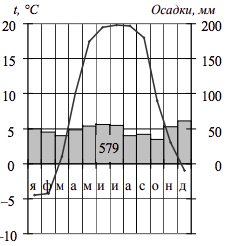 А7. По климатической диаграмме определите, в каком месяце выпадает наибольшее количество осадков:А)  в январе;         Б)  в марте;          В)  в июне;           Г) в декабре.А8. В пределах какого океана расположено Калифорнийское течение:А) Атлантический;	    Б) Индийский;	В) Тихий;	Г) Северный Ледовитый.А9. Мхи, лишайники, осоки, ягодные кустарнички, карликовые береза и ива растут в североамериканской природной зоне:А) тайги;	    Б) тундры;		В) степи;		Г) широколиственных лесов.А10. Какой регион Земли, по мнению ученых, является родиной человечества?А) Северная и Южная Америка;   	Б) Африка и Юго-Западная Азия;    	В) Австралия и Океания;		Г) Китай и Индия.А11. Как называют в Америке потомков от браков европейцев и негров:А) мулаты;	Б) самбо;	В) метисы;		Г) креолы.А12. Выберите особенность географического положения Атлантического океана:А) пересекается  экватором,  но не  пересекается  начальным  меридианом;Б) не  пересекается  экватором,  но  пересекается  начальным  меридианом; В) не  пересекается  ни  экватором, ни   начальным  меридианом;Г) пересекается  и  экватором, и  начальным  меридианом. А13. В Австралии не бывает землетрясений и извержений вулканов, т.к.: А) на материке нет горных систем;			Б) материк удален от других материков;В) на материке нет молодых складчатых областей;	Г) материк расположен в зоне расхождения литосферных плит.А14. Укажите ошибку в сочетании «материк  - река».А) Африка – Замбези;                   	Б) Евразия – Парана; В) Австралия – Муррей;		Г) Южная Америка – Ориноко.        А15. По политической карте Южной Америки определите, какой город-столица имеет следующие координаты  17 ю.ш. 68 з.д.:А)  Бразилиа;		Б)  Ла-Пас;	   	В) Лима;	Г)  Асунсьон.Часть ВВ1. Расположите высочайшие вершины материков в порядке убывания высот, используя карту атласа:А) Килиманджаро;	Б) Аконкагуа;		В) Мак-Кинли (Денали);	Г) Джомолунгма.В2. Выберите три верных утверждения. А) Самый многочисленный народ мира – китайцы.                                                                       Б) Испания является островным государством.В) Большой Барьерный риф протянулся вдоль северо-восточного побережья Австралии.Г) Японцы – самый низкорослый народ, живущий в Африке.                               Д) Крупнейшее государство Южной Америки – Бразилия.Е) Россия – самая маленькая по площади страна мира. 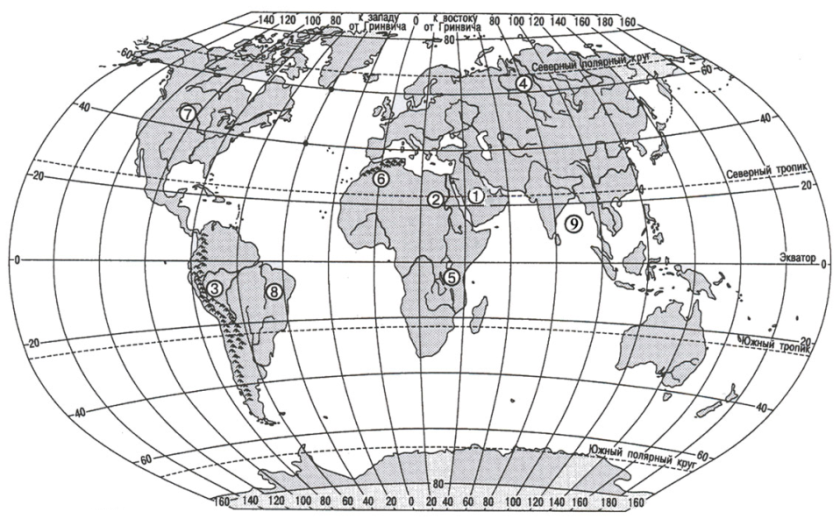 В3. Используя карту, установите какой цифрой обозначены перечисленные ниже объекты:ГЕОГРАФИЧЕСКИЕ ОБЪЕКТЫ	А)  Аравийский полуостров Б)  Бразильское плоскогорьеВ)  река МиссуриГ)  горы АтласВ4. Прочитайте текст, в котором пропущены некоторые географические термины. Выберите из пронумерованного списка термины, которые необходимо вставить на место пропусков, обозначенных буквами А — В. Вставьте на места пропусков термины из списка (в нужном падеже и числе). Каждое слово (словосочетание) может быть использовано только один раз. Обратите внимание на то, что слов (словосочетаний) в списке больше, чем Вам потребуется для заполнения пропусков.В Южной Америке высокоствольный экваториальный влажный лес с подлеском, который хорошо развит только в более освещенных местах называется ________________(А). Стволы деревьев прямые, кроны ________________(Б), характерно обилие лиан. На затопляемых во время паводков участках, главным образом в долине ________________(В), гидрофильные пальмы, древовидные папоротники и другие растения нижнего яруса поднимаются до высоты 8 м над тростниковыми и осоковыми болотами. В более освещенных участках леса буйно разросшиеся лианы и эпифиты превращают сообщество в непроходимые джунгли.Список терминов:1) зонтичные;	2) сельва;		3) Миссисипи;	4) кампос;		5) Амазонка;		6) секвойя.Часть СС1. Определите страну по её краткому описанию. Поясните свой выбор, назвав не менее 2 причин.               «Это – одна из крупных по площади стран мира, имеет выход к трем океанам. На её территории находятся две крайние точки материка, на котором она расположена. По суше граничит лишь с одной страной. Большая часть ее населения расположена вдоль южной границы. Страна богата разнообразными полезными ископаемыми, а также лесными, земельными, водными ресурсами».ИТОГОВАЯ КОНТРОЛЬНАЯ РАБОТА ПО ГЕОГРАФИИ ЗА 7 КЛАСС                                                                                       Вариант 2Часть А. В каждом задании выберите один верный ответ.А1. Самый большой по площади полуостров  мира находится на материке:А) Австралия;         	Б) Африка;		В) Евразия;          	Г) Южная Америка.А2. Английский исследователь Африки, пересек Южную Африку с запада на восток, исследовал реку Замбези, открыл на ней водопад, названный им Виктория, описал верхнее течение реки Конго, озеро Ньяса и др.:А) Д. Ливингстон;	Б) А. Гумбольдт;	В) Васко да Гама;	Г) В.В. Юнкер.А3. Относительно устойчивые и  выровненные участки земной коры, лежащие в основании современных материков, - это:А) материковые отмели;     	Б) платформы;		В) сейсмические пояса;      	Г) острова.А4. Самая высокая вероятность сильных землетрясений  существует на территории:А) Скандинавского полуострова; 	Б) острова Великобритания;В) полуострова Камчатка;             	Г) Канадского Арктического архипелага.А5. Климатический  пояс,  в  котором  в  течение  года  происходит  смена тропических и экваториальных  воздушных  масс, называется:А) экваториальным;       	Б) тропическим;	В) субтропическим;       	Г) субэкваториальным.А6.  Сезонные ветра, дующие летом с океана на сушу, а зимой – с суши на океан, называются:А) бриз;          	Б) муссоны;      В) суховей; 	Г) пассаты.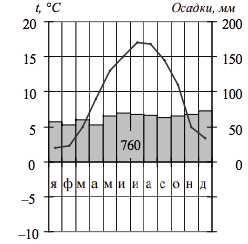 А7. По климатической диаграмме определите, какая среднемесячная температура характерна для апреля? А) 3°;       	Б) 7°;     	В) 14°;      	Г) 17°.А8. Мощное холодное течение, движущееся вокруг Антарктиды:А) Перуанское;			Б) Калифорнийское;В) Течение Западных ветров;		Г) Лабрадорское.	А9. В какой природной зоне Северной Америки встречается овцебык:А) тундра;	Б) тайга;	В) степи;	Г) полупустыня.А10. Большинство людей живут:А) в горах;	Б) на равнинах	;	В) у истоков рек;	Г) по берегам морей и океанов.А11. Какой из перечисленных народов является самым многочисленным:А) русские;	Б) украинцы;		В) японцы;		Г) китайцы.А12. Почему северная часть Тихого океана теплее его южной части: А) она ближе к экватору; 							Б) она имеет больше вулканических островов; В) в ней нет айсбергов;Г) она защищена сушей от холодных вод Северного Ледовитого океана.А13. Горы Анды сформировались на западе Южной Америки в результате: А) расхождения литосферных плит;Б) столкновения континентальной и океанической литосферных плит;В) сжатия континентальных литосферных плит;Г) поднятия Южно-Американской платформы.А14. Укажите ошибку в сочетании «материк - животное».А) Африка — гепард;           	Б) Австралия — коала;В) Евразия — скунс; 		Г) Южная Америка – пума.         А15.  По политической карте Европы определите, какой город-столица имеет координаты   52 с.ш. 0 д.А)  Берлин;		Б)  Амстердам;   	В)  Лондон	Г)  Копенгаген.Часть ВВ1. Расположите крупнейшие реки материков в порядке уменьшения длины, используя карту атласа: А) Миссисипи;		Б) Муррей;		В) Амазонка;		Г) Нил.В2. Выберите три верных утверждения. А) Средняя соленость вод Мирового океана 35 промилле.                                                                       Б) Большую часть гидросферы составляют подземные воды.В) Берингов пролив соединяет Северный Ледовитый и Атлантический океаны. Г) Енисей принадлежит бассейну Северного Ледовитого океана.                              Д) Пресная вода составляет 70% гидросферы. Е) Средиземное море является частью Атлантического океана. 											В3. Используя карту, установите какой цифрой обозначены перечисленные ниже объекты:ГЕОГРАФИЧЕСКИЕ ОБЪЕКТЫ	А)  Бенгальский заливБ)  Западно-Сибирская равнинаВ)  река Нил                                                                   Г)  горы Анды.В4. Прочитайте текст, в котором пропущены некоторые географические термины. Выберите из пронумерованного списка термины, которые необходимо вставить на место пропусков, обозначенных буквами А — В. Вставьте на места пропусков термины из списка (в нужном падеже и числе). Каждое слово (словосочетание) может быть использовано только один раз. Обратите внимание на то, что слов (словосочетаний) в списке больше, чем Вам потребуется для заполнения пропусков.Озеро – водоём, окруженный сушей. По размерам озёра варьируют от очень крупных, таких как ________________(А) и Великие озёра в Северной Америке, до крошечных водоёмов площадью несколько сотен квадратных метров. Вода в них может быть пресной или солёной. Озера встречаются на любых высотах, от самой низкой на Земле абсолютной отметки на поверхности суши -408 м (________________) (Б) и почти до самой высокой (в Гималаях). Многие озёра существуют постоянно, а другие, например, ________________(В) в Австралии – лишь изредка заполняются водой.Список слов:1) Мертвое море		2) Титикака		3) Каспийское море4) Телецкое			5) Кроноцкое		6) оз. Эйр.Часть СС1. Определите страну по её краткому описанию. Поясните свой выбор, назвав не менее 2 причин.               «Это древнейшая африканская страна, большая часть населения которой проживает  в долине великой реки мира, протекающей по самой крупной пустыне. Запасы нефти, орошаемые земли, рекреационные ресурсы основные богатства этой страны, она обладает также  выгодным экономико-географическим положением: выходом к морю, близостью к развитым странам и функционированием на её территории одного из крупнейших каналов мира».БЛАНК ОТВЕТОВ Вариант 1Класс _____ Фамилия _____________________________ Имя _______________________Часть АЧасть ВВ1. ___________________________В2. ___________________________В4. В Южной Америке высокоствольный экваториальный влажный лес с подлеском, который хорошо развит только в более освещенных местах называется ________________(А). Стволы деревьев прямые, кроны ________________(Б), характерно обилие лиан. На затопляемых во время паводков участках, главным образом в долине ________________(В), гидрофильные пальмы, древовидные папоротники и другие растения нижнего яруса поднимаются до высоты 8 м над тростниковыми и осоковыми болотами. В более освещенных участках леса буйно разросшиеся лианы и эпифиты превращают сообщество в непроходимые джунгли.Часть СС1. ______________________________________________________________________________________________________________________________________________________________________________________________________________________________________________________________________________________________________________________________________________________________________________________________________________________________________________________________________________________________________________________________________БЛАНК ОТВЕТОВ Вариант 2Класс _____ Фамилия _____________________________ Имя _______________________Часть АЧасть ВВ1. ___________________________В2. ___________________________В4. Озеро – водоём, окруженный сушей. По размерам озёра варьируют от очень крупных, таких как ________________(А) и Великие озёра в Северной Америке, до крошечных водоёмов площадью несколько сотен квадратных метров. Вода в них может быть пресной или солёной. Озера встречаются на любых высотах, от самой низкой на Земле абсолютной отметки на поверхности суши -408 м (________________) (Б) и почти до самой высокой (в Гималаях). Многие озёра существуют постоянно, а другие, например, ________________(В) в Австралии – лишь изредка заполняются водой.Часть СС1. ______________________________________________________________________________________________________________________________________________________________________________________________________________________________________________________________________________________________________________________________________________________________________________________________________________________________________________________________________________________________________________________________________Ответы итоговой контрольной работы по географии за 7 классБЛАНК ОТВЕТОВ Вариант 1Часть АЧасть ВВ1. ГБВА (только в такой последовательности)В2. АВДВ4. В Южной Америке высокоствольный экваториальный влажный лес с подлеском, который хорошо развит только в более освещенных местах называется сельва (А). Стволы деревьев прямые, кроны зонтичные (Б), характерно обилие лиан. На затопляемых во время паводков участках, главным образом в долине Амазонки (В), гидрофильные пальмы, древовидные папоротники и другие растения нижнего яруса поднимаются до высоты 8 м над тростниковыми и осоковыми болотами. В более освещенных участках леса буйно разросшиеся лианы и эпифиты превращают сообщество в непроходимые джунгли.Часть СС1. Страна Канада, так как (учитывать не менее 2 причин):имеет выход к Северному Ледовитому на севере, на западе – Тихому и на востоке – Атлантическому океанам;на её территории находятся две крайние точки материка – мыс Мёрчисон (крайняя северная) и мыс Сент-Чарльз (крайняя восточная);по суше граничит с США;из-за сурового климата большая часть населения расположена вдоль южной границы.Ответы итоговой контрольной работы по географии за 7 классБЛАНК ОТВЕТОВ Вариант 2Часть АЧасть ВВ1. ГВАБ (только в такой последовательности)В2. АГЕВ4. Озеро – водоём, окруженный сушей. По размерам озёра варьируют от очень крупных, таких как Каспийское море (А) и Великие озёра в Северной Америке, до крошечных водоёмов площадью несколько сотен квадратных метров. Вода в них может быть пресной или солёной. Озера встречаются на любых высотах, от самой низкой на Земле абсолютной отметки на поверхности суши -408 м (Мертвое море) (Б) и почти до самой высокой (в Гималаях). Многие озёра существуют постоянно, а другие, например, оз. Эйр (В) в Австралии – лишь изредка заполняются водой.Часть СС1. Страна Египет, так как (учитывать не менее 2 причин):великая река мира – Нил;самая крупная пустыня – Сахара; выход к Средиземному и Красному морям;близость к развитым странам Европы;один из крупнейших каналов мира – Суэцкий.Критерии оценкиЗа верное выполнение каждого задания базового уровня работы (часть А) обучающийся получает 1 балл. За верное выполнение заданий повышенного уровня (часть В) обучающийся получает: задания В1 и В3 по 2 балла (за каждый правильный элемент в ответе ставится по 0,5 балла, но не более 2 баллов сумме за все задание), задания В2 и В4 – 1,5 балла (за каждый правильный элемент в ответе ставится по 0,5 балла, но не более 1,5 баллов сумме за все задание). За верное выполнение задания повышенного уровня (часть С) обучающийся получает 3 балла – 1 балл за определение страны, по 1 баллу за 2 и более приведенных причины.За неверный ответ или его отсутствие выставляется 0 баллов.  Максимальное количество баллов за выполнение всей работы – 25 баллов, из которых: 15 баллов при выполнении заданий части А; 7 баллов – заданий части В; 3 балла – задания части С.Критерии уровня достижения планируемых предметных результатов№ заданияА1А2А3А4А5А6А7А8А9А10А11А12А13А14А15ОтветВ3. АБВГ№ заданияА1А2А3А4А5А6А7А8А9А10А11А12А13А14А15ОтветВ3. АБВГ№ заданияА1А2А3А4А5А6А7А8А9А10А11А12А13А14А15ОтветГБВАГБГВББАГВББВ3. АБВГ1876№ заданияА1А2А3А4А5А6А7А8А9А10А11А12А13А14А15ОтветВАБВГББВАБГГБВВВ3. АБВГ9423Уровень достижения планируемых предметных результатов по географииТестовый баллАттестационная отметкаПовышенный (П)23-255Повышенный (П)19-224Базовый (Б)14-183Низкий (Н)0-132